FFT en Matlab de una onda senoidal:% Calculo de la FFT de una onda senoidalFs = 150; % frecuencia de sampleo (en Hz)t = 0:1/Fs:1; % vector tiempo de 1 segundof = 10; % frecuencia de la onda senoidalx=sin(2*pi*t*f);%onda senoidalnfft=1024;%el numero de puntos de la fftY=fft(x,nfft);% tomar la FFT, y llenando con ceros, de manera que el largo de la FFT sea nfftY = Y(1:nfft/2); % la FFT es simétrica, así que se tira la mitadmy = abs(Y);% tomar la magnitud de la FFTf = (0:nfft/2-1)*Fs/nfft; %construccion del vector de frecuencias% Genera los plots, titulos y nombres.figure(1);plot(t,x);title('señal');xlabel('Tiempo (s)');ylabel('Amplitud ')figure(2);plot(f,my);title('Espectro de potencia');xlabel('Frecuencia (Hz)');ylabel('Potencia');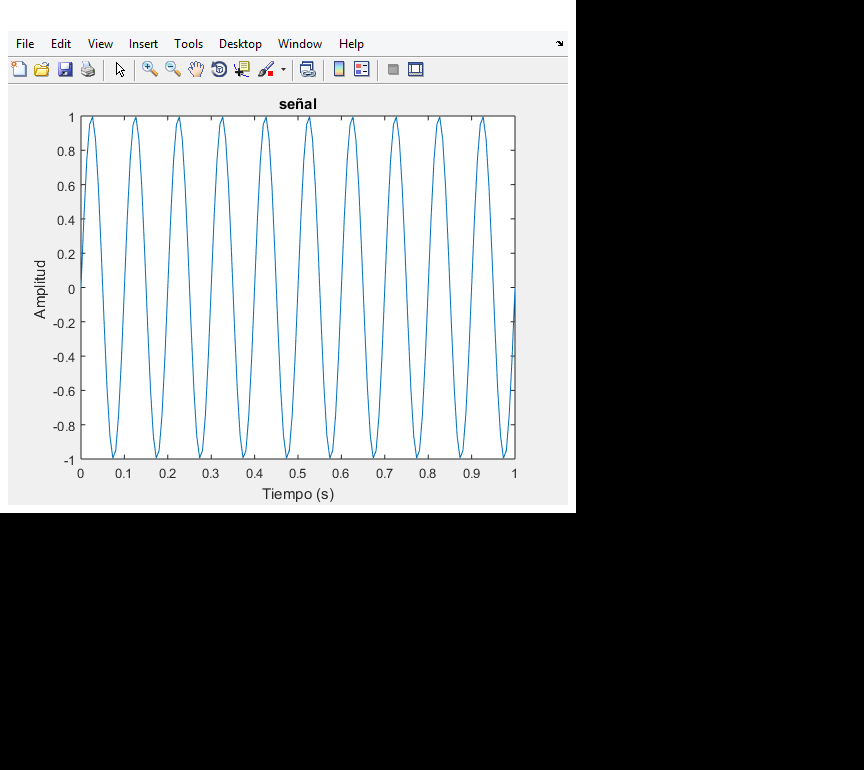 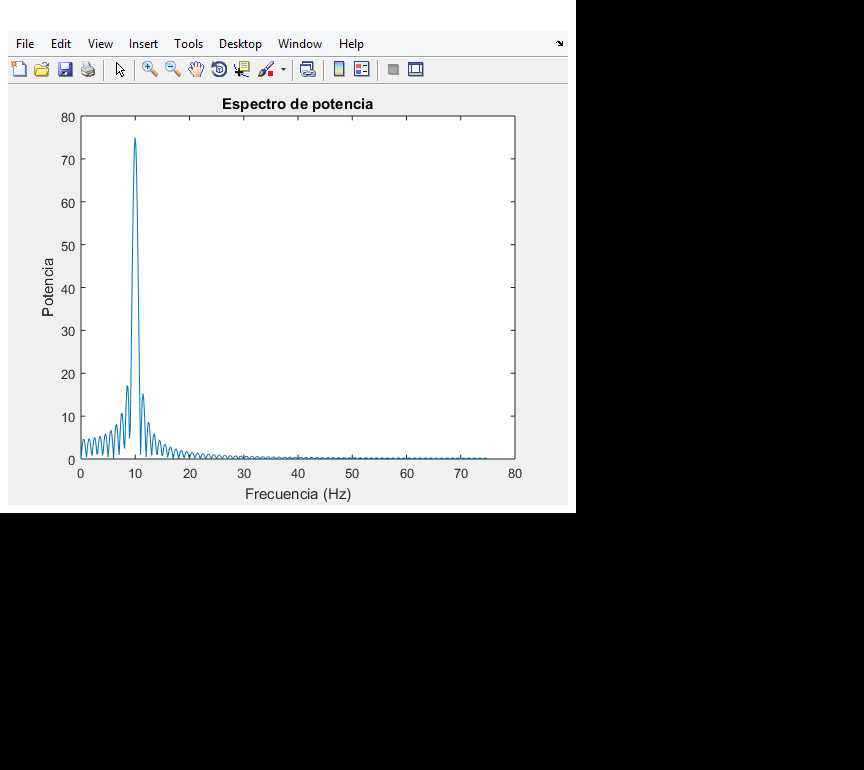 FFT en Matlab de una onda cuadrada:% Calculo de la FFT de una onda cuadradaFs = 150; % frecuencia de sampleo (en Hz)t = 0:1/Fs:1; % vector tiempo de 1 segundof = 10; % frecuencia de la onda senoidalx=square(2*pi*t*f);%onda senoidalnfft=1024;%el numero de puntos de la fftY=fft(x,nfft);% tomar la FFT, y llenando con ceros, de manera que el largo de la FFT sea nfftY = Y(1:nfft/2); % la FFT es simétrica, así que se tira la mitadmy = abs(Y);% tomar la magnitud de la FFTf = (0:nfft/2-1)*Fs/nfft; %construccion del vector de frecuencias% Genera los plots, titulos y nombres.figure(1);plot(t,x);title('señal');xlabel('Tiempo (s)');ylabel('Amplitud ')figure(2);plot(f,my);title('Espectro de potencia');xlabel('Frecuencia (Hz)');ylabel('Potencia');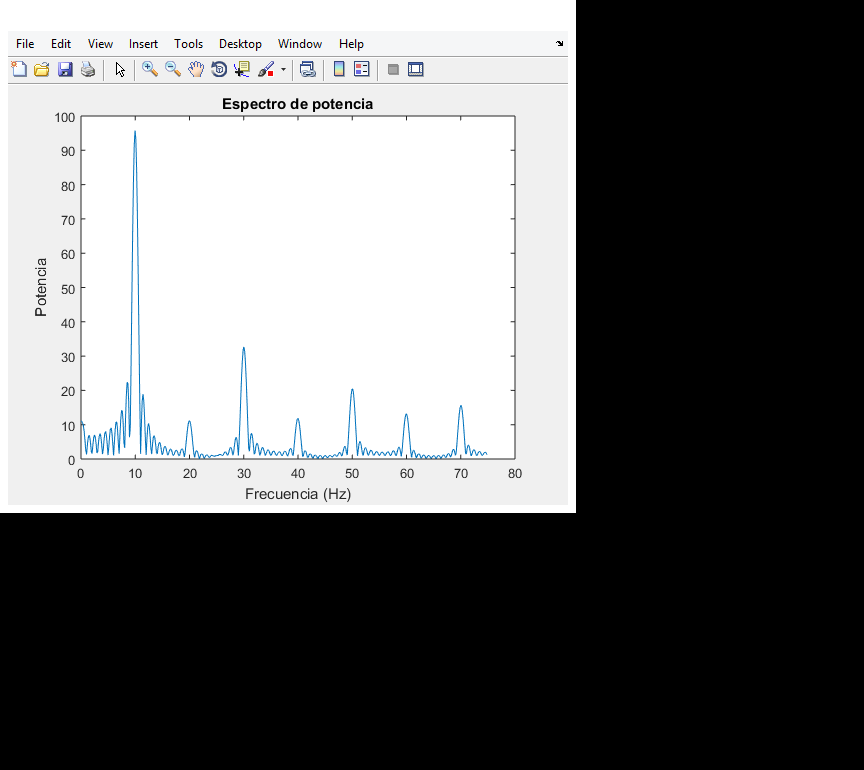 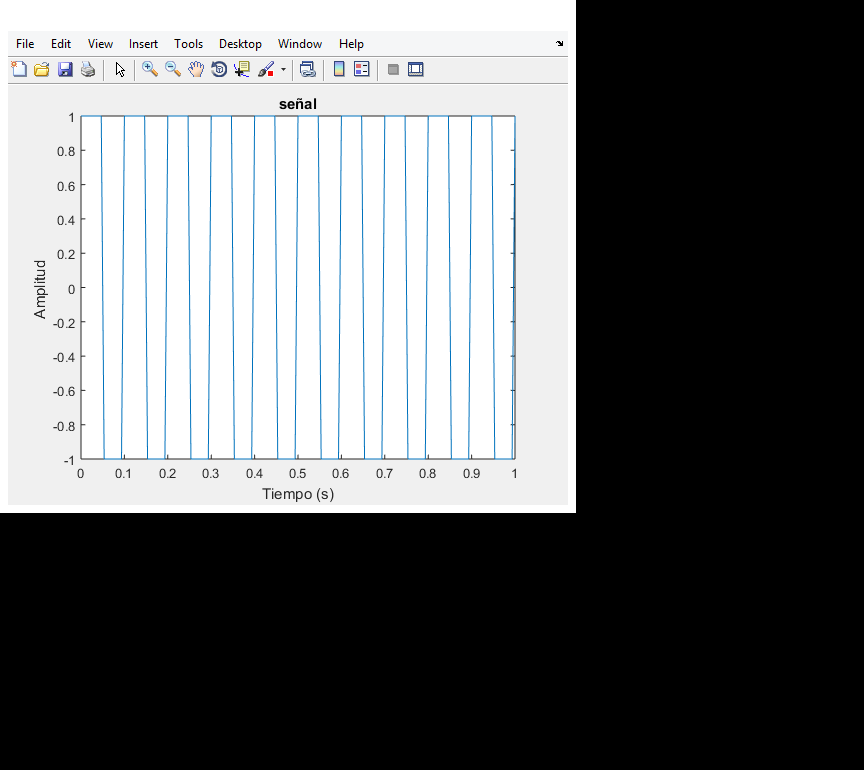 FFT en Matlab de datos guardados:%Calculo de la FFT de datos adquiridosclear load C:\Andrea\Datos2.txt %cargando los datos adquiridost=Datos2(:,1); %primera columnax=Datos2(:,2); %segunda columnaFs = 1/(t(2)-t(1)); % frecuencia de sampleo (en Hz)nfft=1024;%el numero de puntos de la fftY=fft(x,nfft);% tomar la FFT, y llenando con ceros, de manera que el largo de la FFT sea nfftY = Y(1:nfft/2); % la FFT es simétrica, así que se tira la mitadmy = abs(Y);% tomar la magnitud de la FFTf = (0:nfft/2-1)*Fs/nfft; %construccion del vector de frecuencias% Genera los plots, titulos and nombres.figure(1);plot(t,x);title('señal');xlabel('Tiempo (s)');ylabel('Amplitud ')figure(2);plot(f,my);title('Espectro de potencia');xlabel('Frecuencia (Hz)');ylabel('Potencia');